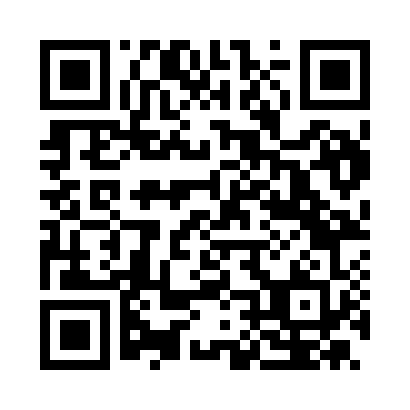 Prayer times for Monza, Lombardy, ItalyWed 1 May 2024 - Fri 31 May 2024High Latitude Method: Angle Based RulePrayer Calculation Method: Muslim World LeagueAsar Calculation Method: HanafiPrayer times provided by https://www.salahtimes.comDateDayFajrSunriseDhuhrAsrMaghribIsha1Wed4:116:101:206:218:3010:222Thu4:086:091:206:228:3210:243Fri4:066:071:206:228:3310:264Sat4:046:061:206:238:3410:285Sun4:026:041:206:248:3510:306Mon3:596:031:206:258:3710:327Tue3:576:021:196:258:3810:348Wed3:556:001:196:268:3910:369Thu3:535:591:196:278:4010:3810Fri3:515:581:196:288:4210:4011Sat3:485:561:196:288:4310:4212Sun3:465:551:196:298:4410:4413Mon3:445:541:196:308:4510:4614Tue3:425:531:196:308:4610:4815Wed3:405:521:196:318:4810:5016Thu3:385:511:196:328:4910:5217Fri3:365:491:196:328:5010:5418Sat3:345:481:196:338:5110:5619Sun3:325:471:196:348:5210:5820Mon3:305:461:206:348:5311:0021Tue3:285:451:206:358:5411:0222Wed3:265:441:206:368:5511:0423Thu3:245:441:206:368:5611:0624Fri3:225:431:206:378:5711:0825Sat3:205:421:206:388:5811:0926Sun3:185:411:206:388:5911:1127Mon3:175:401:206:399:0011:1328Tue3:155:401:206:399:0111:1529Wed3:135:391:206:409:0211:1730Thu3:125:381:216:409:0311:1831Fri3:105:381:216:419:0411:20